ППМИ-2021  СТАРТОВАЛ!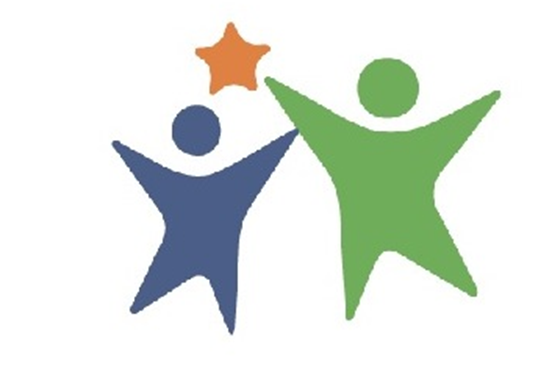               Объявление!         Уважаемые жители села Старояппарово ! 19 января  2021 года в 17-00 ч в административном здании, расположенного по адресу с.Старояппарово, ул.Зеленая, 16 состоится  итоговое  собрание  жителей  с повесткой дня:1. Информация о Программе поддержки местных инициатив в Республике Башкортостан и возможном участии в нем сельского поселения. 2. О наиболее  острых социально-экономических проблемах сельского поселения, связанных с социальной и экономической инфраструктурой и выборе проекта для участия в ППМИ 3. О софинансировании проекта ППМИ со стороны сельского поселения, населения и спонсоров 4.  Выборы инициативной группы для организации работ в рамках ППМИ                                              Администрация сельского поселения.